PETEK, 15.5.2020Danes bomo medpredmetno povezali DRU in LUM. Pri družbi prehajamo na tisto najbolj zanimivo snov o preteklosti. Vem, da boste pri zgodovinskem raziskovanju uživali. Če bi bili v šoli bi vse to sami raziskovali, sedaj pa bo malo drugače. Vseeno pa se bom potrudila, da vam bo zanimivo in poučno. Sprejemam pa tudi kakšne vaše predloge, če bi kdo želel narediti še nekaj več o posameznem obdobju.In ker je danes tu petek 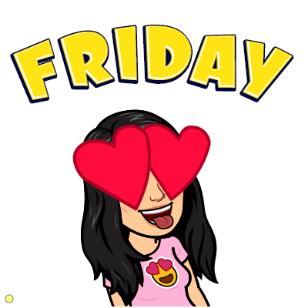 vam kot vedno zaželim lep vikend in imejte se čudovito.ElizabetaDRUŽBA3. uraNAVODILA ZA TVOJE DELO:Prehajamo na novo temo PRETEKLOST.V učbeniku si preberi strani 78 in 79.Dobro si preglej priloženo PPT predtavitev: Preteklo je že veliko časa. PPT ima tudi zvočno predstavitev oz. razlago.Naredi zapis v zvezek.LUMin 2. uraNAVODILA ZA TVOJE DELO:Navodila imate v PPT predstavitvi: Preteklo je že veliko časa.Tvoja naloga je, da v zvezek za DRU, čez dve strani, narišeš časovni trak svojega življenja. Navesti moraš vsaj 5 dogodkov, ki so se zgodili v tvojem življenju. Če imaš kakšno fotografijo, jo lahko prilepiš zraven, drugače dogodke nariši. Bodi čimbolj ustvarjalen. Veliko užitkov pri ustvarjanju. Pošlji mi fotografijo svojega časovnega traku do srede 20.5.2020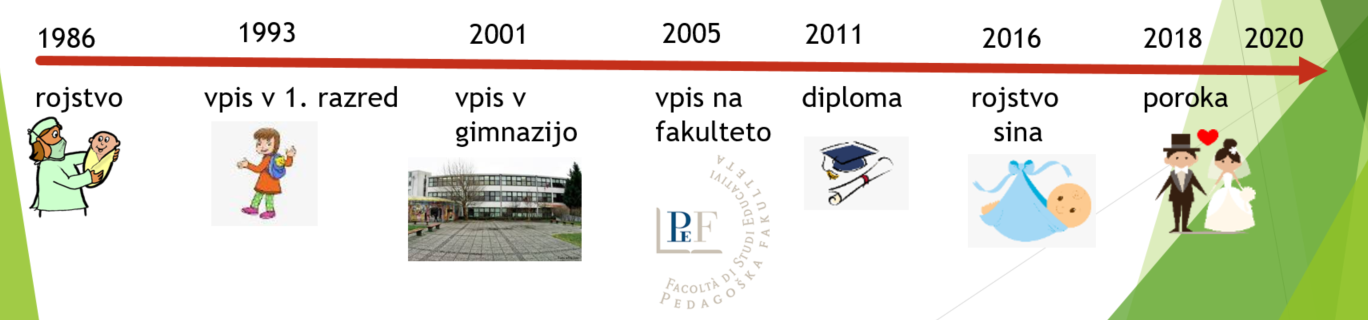 MATUraNAVODILO ZA TVOJE DELO:Reši naloge v DZ str. 33, 34 in 35. S tem boste ponovili snov o likih in telesih.ŠPO3. UraNAVODILO ZA TVOJE DELO:Nazadnje si se preizkusil v udarcu žoge z nogo. Gotovo si bil uspešen. Pošlji mi svojo fotografijo in podatek, kako uspešen si bil.Danes se boš preizkusil v sonožnem preskakovanju kolebnice.Oglej si posnetek, ki prikazuje nekaj napotkov za pravilno sonožno preskakovanje kolebnice:https://www.youtube.com/watch?v=6ftxfwdAcC4Tvoja naloga: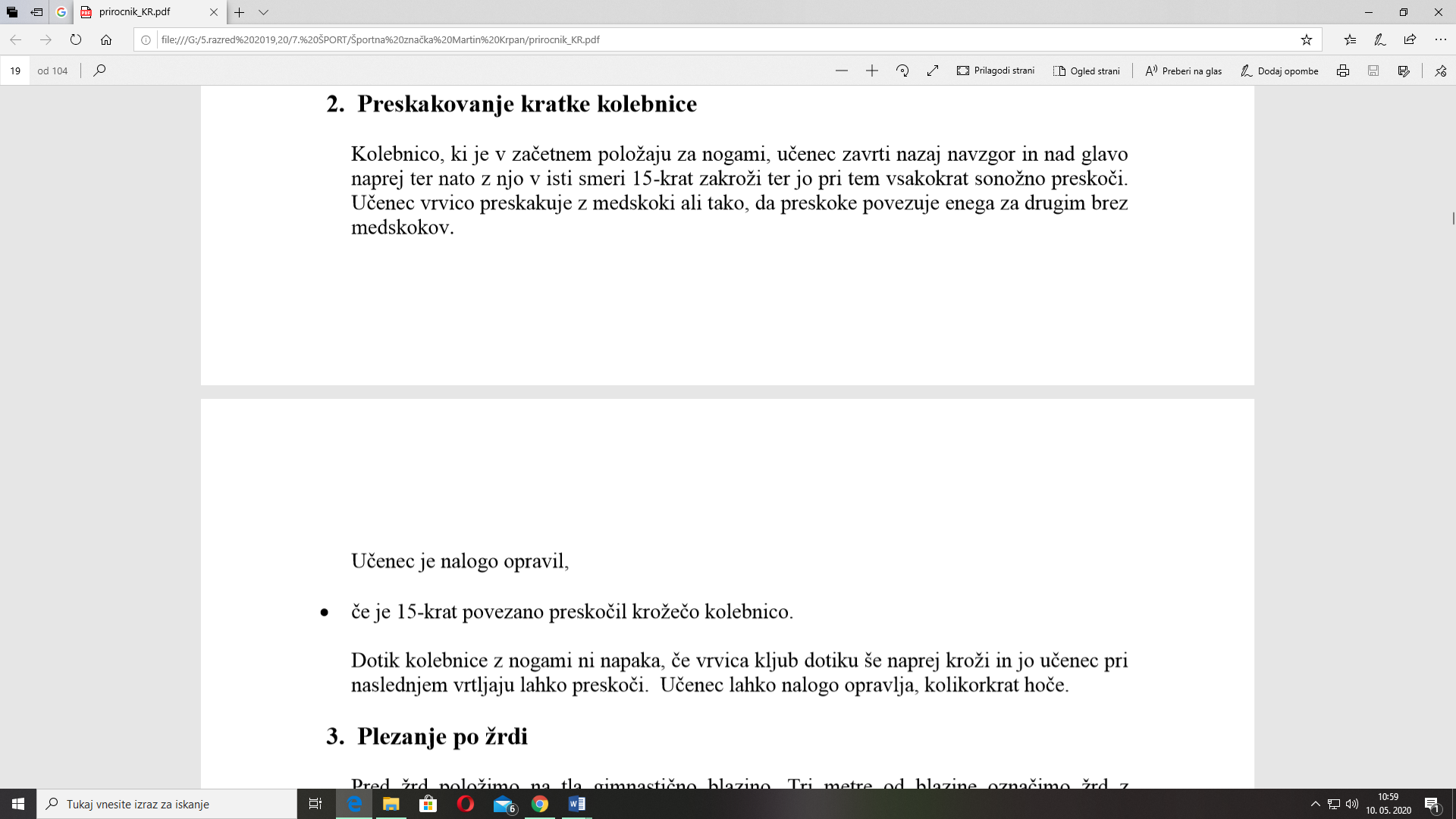 Vzemi kolebnico (vrv)  in se preizkusi v izzivu. Ko ti bo naloga uspela, mi pošlji podatek, kakšen je bil tvoj rezultat (št. uspešnih preskokov).@ Pošlji dokaz-podatek o opravljeni nalogi do ponedeljka, 18.5.2020. 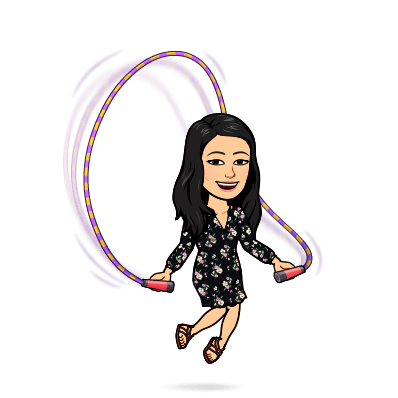 DRUŽBA (3.)PRETEKLOST U.str. 78 in 79, PPT Preteklo je že veliko časa, zapis v zvezekMATEMATIKA (4.)LIKI IN TELESA DZ. str. 33,34 in 35. ŠPORT (3.)SKAKANJE S KOLEBNICOLIKOVNA UMETNOST (1., 2.)ČASOVNI TRAK medpredmetna povezava z DRUPRETEKLOSTZGODOVINA raziskuje preteklost človeštva.Da si dolžino obstoja človeštva lažje predstavljamo, jo predstavimo na ČASOVNEM TRAKU, ki ga opremimo z dogodki v pravilnem časovnem zaporedju.Preteklost človeštva razdelimo na več ZGODOVINSKIH OBDOBJI, ki so različno dolga:PRAZGODOVINASTARI VEKSREDNJI VEKNOVI VEK MODERNA DOBA ALI SODOBNOST